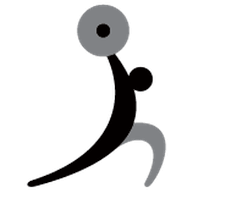 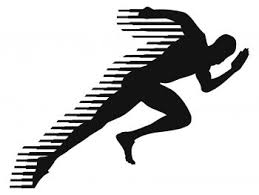  All Athletes Strength & Speed Summer CampBoys & Girls, Elementary & Middle School5 weeks, 2 days a week, 1.5-hour sessionsCoach Hackworth, MS – Instructor, Strength & Conditioning Coach@ River Ridge, $120 (pay online Acorn, use myStudent account)First Come, First Serve, Limited Spots Available!Every camper must bring their own water bottle.Free Camp T-Shirt, Summer of 2021Strength training instructionAll sports combine testing 			Speed dynamics instructionGet faster, quicker, and improve your agilityGet strong and build muscular enduranceCoach Hackworth’s Strength & Conditioning History5 years as River Ridge’s Football Team strength & conditioning coachMentored by Frank Wintrich, UCLA Football Strength & Conditioning CoachCertified Strength & Conditioning Specialist trained by the National Strength & Conditioning AssociationSpeed Coach @ D’Marco Farr’s (played for the NFL Rams) Youth Football CampStrength Coach @ Major League Umpires Baseball Youth ClinicStrength & Conditioning Intern Coach @ USF – Football, Baseball, Softball, Volleyball, and SoccerNorth County High School – Boys Weightlifting Team – Head CoachTrain with Hack Strength & Conditioning, Business Owner-----------------------------------------------------------------------------------------------------------------------------------------Camper name:___________________ Grade:___ Parent/Guardian:_____________________Parent/Guardian contact cell #:_______________  Parent/Guardian email:_________________Camper T-shirt size: (youth)  ys, ym, ylg, yxl,  (adult)  sm, med, large, xlContact Coach Hackworth for more information:Email: jhackwor@pasco.k12.fl.usReturn bottom portion to Coach Hack at RRMS, if paying by check please make out to: River Ridge Middle SchoolMonday, June 71:30-3pmThursday, June 10, 1:30-3pmMonday, June 14, 1:30-3pmThursday, June 17,1:30-3pmMonday, June 21, 1:30-3pmThursday, June 24, 1:30-3pmMonday, June 28, 1:30-3pmThursday, July 1, 1:30-3pmMonday, July 5, 1:30-3pmThursday, July 8, 1:30-3pm